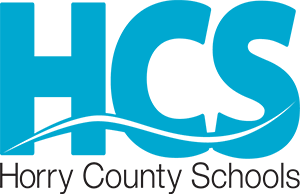 Course/Grade Level:	Honors English 8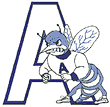 Teacher: 			Sara BooneSchool Phone:		358-6000 Ext. 2811Email:			sboone@horrycountyschools.netConference Times:	1:30-2:45 p.m.Dear Students and Families,My name is Sara Boone, and I will be your English teacher at Aynor Middle School this year.  I am excited to have this opportunity, and I love being a teacher.In order for my class to provide the greatest educational value, it is essential that all students come to class each day with a positive, willing attitude, displaying respect for others, prepared to learn and participate in class, and having all necessary materials including completed homework assignments.  I promise to do the same.I am a 1984 Socastee High School graduate.  I earned my B.A. at Wofford College in Spartanburg and my M. Ed. at Converse College, also in Spartanburg.  I lived away from South Carolina for almost fourteen years and moved back four years ago.  I am thrilled to be starting my fifth year at Aynor Middle School.  I look forward to sharing all that I have learned in the last twenty-plus years and hope to inspire you to a lifelong love of learning.In addition to working with my students, I also look forward to working with parents.  I, too, am a parent, and I know how great my responsibility is to your family.  I take seriously the privilege it is to educate the young people who are our future.  I have a website, a text messaging system, and other means of communication to get information to you.  You can use Power School/Power Parent to keep up with grades.  Information will be coming home if you cannot attend Open House on Thursday, August 27, from 5:30-7:00 p.m.  Feel free to contact me with any questions or needs you have at any time throughout the year.  My contact information is listed above, and e-mail is the best means for initial contact.In advance, I thank you for your support and look forward to working with you this year.  Below is the syllabus for this class.  Please read and review this carefully.						Sincerely,						Sara BooneCourse Description and Rationale:In preparation for high school and beyond, eighth grade students must have a firm grasp of skills to be a literate person in the twenty-first century. Students will read and respond to significant works of literature and examine how modern works of fiction draw on traditional themes and characters. Given informational text, students will read critically the arguments and claims, assessing whether the author’s evidence is reasoned yet addresses conflicting viewpoints. Students, working on their own and with others, will produce clear and coherent texts appropriate to the task, purpose, and audience. such as analytical responses or short research projects. Eighth grade students will build on the communication skills from earlier grades as they engage in collaborative discussions. They will probe and reflect on discussion topics and will be able to justify their own views in light of evidence presented by others. Students will also continue to acquire and accurately use general academic language and domain-specific vocabulary.In eighth grade, students will read and analyze a range of literary texts which will be complex enough to merit close reading, deep analysis, and thoughtful discussion. By reading a wide range of literature from and about different cultures, time periods and possessing different themes, students will become familiar with a variety of literary structures allowing them to better understand analogies and allusions used in texts. Students in eighth grade will compare and contrast structures of different texts, probe the relationships between elements of a text (e.g., characters, setting, plot) and its central theme, and analyze how modern works draw from significant works of the past. They will learn to cite textual evidence that most strongly supports their own analysis of a text drawing from the instruction and practice in earlier grades in analyzing an author’s development of a theme or central idea.Eighth grade students will evaluate the information, evidence, and reasons that authors provide to support central claims. They will also analyze how an author responds to conflicting evidence, the organizational structure of text, and the use of text features to convey key concepts. Students will assess the arguments and claims made in a text and evaluate the soundness of the author’s reasoning. They will also assess the relevance and sufficiency of the evidence provided in a text and be able to recognize any irrelevant evidence presented. Students will analyze two or more texts on the same topic but with conflicting information, and learn to identify whether the disagreements are matters of interpretation or fact.In writing, students in eighth grade will demonstrate sophisticated writing skills to produce pieces that support a clear purpose, integrate textual evidence, and include a more cohesive organization of ideas from literary and informational texts. Their writing will incorporate the use of technology during development, collaboration, and production and students will demonstrate a command of the conventions of the English language. These writing standards identify three main types of writing applications—argument, informative/explanatory, and narrative—and set challenging expectations within students’ writing applications. For all types of writing, students will draw evidence from literary and informational texts to support their analyses, reflections, and research. Students will also write routinely in extended and short time frames for a range of discipline-specific tasks, purposes, and audiences.Students in eighth grade will listen critically to speakers; analyze information from a variety of media; engage in collaborative discussions; and deliver arguments, narratives, and summary presentations. Students will analyze the purpose of information and evaluate the speaker’s motives while weighing the reasoning, relevance, and sufficiency of evidence. They will also participate in collaborative discussions on eighth-grade topics and texts with diverse partners and groupings (one-on-one, in groups, or teacher-led). In these discussions, students will build on others’ ideas and clearly express their own; drawing on research and reflecting on the ideas being discussed. Students will follow rules for collegial discussions and decision making  by adhering to specific goals and deadlines. They will also use multimedia components and visual displays to clarify claims and emphasize key points in their presentations.Materials/Textbooks:SC College & Career Readiness State  Standards in English Language Arts Curriculum for Grade 8Houghton Mifflin Harcourt                                                   NoRedInkDaybooks of Critical Reading and Writing                       The Word Within the WordReader’s Handbook                                                                Achieve3000Classroom libraries                                                                  USATestPrepMAP – Measures of Academic Progress 		    TechnologyRubrics                                                                                       LiteracyTADBQs/LBQs                                                                             Gifted Education Language Arts CurriculumThe following full-length plays have been chosen for whole-class instruction 	during the 2015-2016 school year:	Romeo and Juliet	The Diary of Anne Frank* Any objection to a specific title should be made to the teacher so an alternative selection can be offered on an independent contract basis.  Parents are encouraged to read and discuss assigned novels with studentsIII. Selection of Reading MaterialsThe district provides access to a wide variety of reading materials and resources in promoting literacy for students.  In selecting the materials and resources for classroom libraries and media centers, teachers and media specialist follow the general procedures that may be found on the district webpage at http://www.horrycountyschools.net/files/_rRLbP_/906e4d377a7060e33745a49013852ec4/Selection_Policy_for_Library__Classroom_Libraries.pdfand classroom library procedures that may be found at  http://www.horrycountyschools.net/files/_GPD6S_/d607d5236f6333913745a49013852ec4/Guidelines_for_Reviewing_Texts_Revised_5-15.pdfOne of our schools’ primary goals is to develop lifelong learners, with literacy being a key component in this process. Reading a wide range of materials helps our students develop these literacy skills.  While our school’s classrooms and media centers make every effort to provide only the highest quality reading materials, we understand that parents want to help their children make a wise choice as it pertains to what their child reads. Parents who may have questions about their child’s reading material may contact their school media specialist to request additional information regarding the title, including possible professional reviews of the title.  The school media specialist will work collaboratively with parents to identify titles that will help develop a love of reading.IV. Assessments and Grading Scale:Each assignment or assessment will fit into one of the categories listed below, and each category will count as a percentage of your child’s final grade. The following is a breakdown of the weight for each category.Major Assessments/Assignments: 50%Mid-level Assessments/Assignments: 30%Daily Assessments/Assignments: 20%Classroom Requirements:Come to class regularly, on time, and prepared.      Listen to and respect all others in the room.Follow all county rules, school rules, classroom rules, and teacher directions the first time given.Cooperate to create an atmosphere that promotes learning and teaching.      VI.	         Homework Policy:	Homework in my class is kept to a minimum to respect a student’s time and a family’s time outside of school hours.  We work the whole time we are in class, but homework is still necessary at times. For that reason, when I do assign homework, I expect it to be completed by the deadline given.  If deadlines cannot be met, please let me know.  An extension can usually be arranged.   No one will be issued a final grade of zero until all interventions and opportunities have been explored by teacher, parents, and student.  However, this will require a commitment to communication throughout the year as necessary.VII.	Make-up Policy:Consistent school attendance is critical for student achievement. If students are not present, they cannot benefit from classroom instruction.  However, we understand that there are times when a student must be absent.  Please see below for the AMS policy for making up work.Students are expected to make arrangements with teachers to make up all missed work within five school days after returning from an absence.  Work not made up in this timeframe will result in a zero.  All assignments collected during an absence are to be submitted upon return.  A student who misses an assigned test is expected to take the test the day he/she returns. For extenuating circumstances, contact the AMS administration. VIII.	Communication through Remind and Google Site and ClassroomI use a program called Remind.  Occasionally throughout the year, I send out reminders of tests, projects, or homework.  This program allows me to send a message from my computer to your phone in the form of a text.  Standard text message rates apply.  This means if your phone normally receives text messages without charging you, this program will not charge you.  Information for signing up to receive texts or emails will be available throughout the year on my website.  Remember, if you get a new phone number, you need to sign up again.  If you keep the same number and only get a new phone, you do not need to sign up again.I have a Google website for my classes.  Please visit it frequently for classroom updates and information.  The link to the website is https://sites.google.com/a/g.horrycountyschools.net/boone-s-board/.AssessmentsGrading ScalePerformance-based tasks			                ProjectsInterviews					Journal entriesDiagnostic tests				                Formal presentationsConferences					HomeworkCollaborative inquiry                                                        Observations	Class participation			               QuizzesOral and written explanations                                         Comprehensive tests100-93           A 92-85            B 84-77            C 76-70            DBelow 70      F